SASANKI PIĄTEK 5.06.2020Blok tematyczny: DZIEŃ DZIECKATemat dnia: „WESOŁE ZABAWY W OGRODZIE” (mowa i myślenie + plastyka)Cele szczegółowe zajęć, dzięki zabawom dziecko:zdmuchuje świeczkęprzestrzega określonych reguł w zabawach ruchowychmaluje farbamiutrzymuje równowagęstara się wycinać nożyczkami określone kształty.Witamy rodziców i dzieci z grupy „Sasanki”, niżej zamieszczamy propozycje zabaw na dziś. „Pracowite pszczoły”- zabawa równoważnaRodzic rysuje kredą na chodniku kwiaty (powinny być tak duże, by zmieściła się na nich stopa dziecka) w odległości 20 cm jeden od drugiego. Dziecko przeskakuje na jednej nodze z kwiatka na kwiatek.Ćwiczenia poranne – zestaw XXV- Ćwiczenie orientacyjno-porządkowe „Portrety”. Dziecko stoi na baczność. Na hasło: Malarz maluje portret! udaje, że pozuje malarzowi. Staje w wymyślonej pozycji i robi rożne miny.-  Ćwiczenie dużych grup mięśniowych „Podnieś piórko”. Dziecko stoją. Przed rodzicem kładzie klocek-piórko. Na hasło: Podnieś piórko! schyla się i delikatnie podnosi klocek.-  Ćwiczenie rzutne „Złap jajko”. Dziecko stoi i trzyma w ręku woreczek. Dziecko podrzuca i łapie woreczki obiema rękami.-  Ćwiczenie skoczne „Klawiatura”. Dziecko kładzie woreczki przed sobą na podłodze. Następnie przeskakuje przez nie do przodu, do tyłu i na boki.-  Ćwiczenie zręcznościowe „Krąży kometa”. Dziecko siedzi na dywanie w siadzie skrzyżnym. Przekłada wokół siebie swój woreczek z ręki do ręki.-  Ćwiczenie uspokajające. Dziecko leży na dywanie, kładzie woreczek na brzuchu i głęboko oddycha. Obserwuje, jak woreczek unosi się i opada. „Śmieszne kroki’- zabawa ruchowaDziecko chodzi po ogrodzie, wymyślając różne śmieszne i dziwne kroki. Rozwijaniemotoryki dużej.,,Świeczka”- zabawa oddechowa Rodzic zapala dziecku świeczkę, a dziecko próbuje ją zgasić.,,Zabawy w ogrodzie”-  rozmowa na temat bezpiecznego zachowania się podczas zabaw w ogrodzie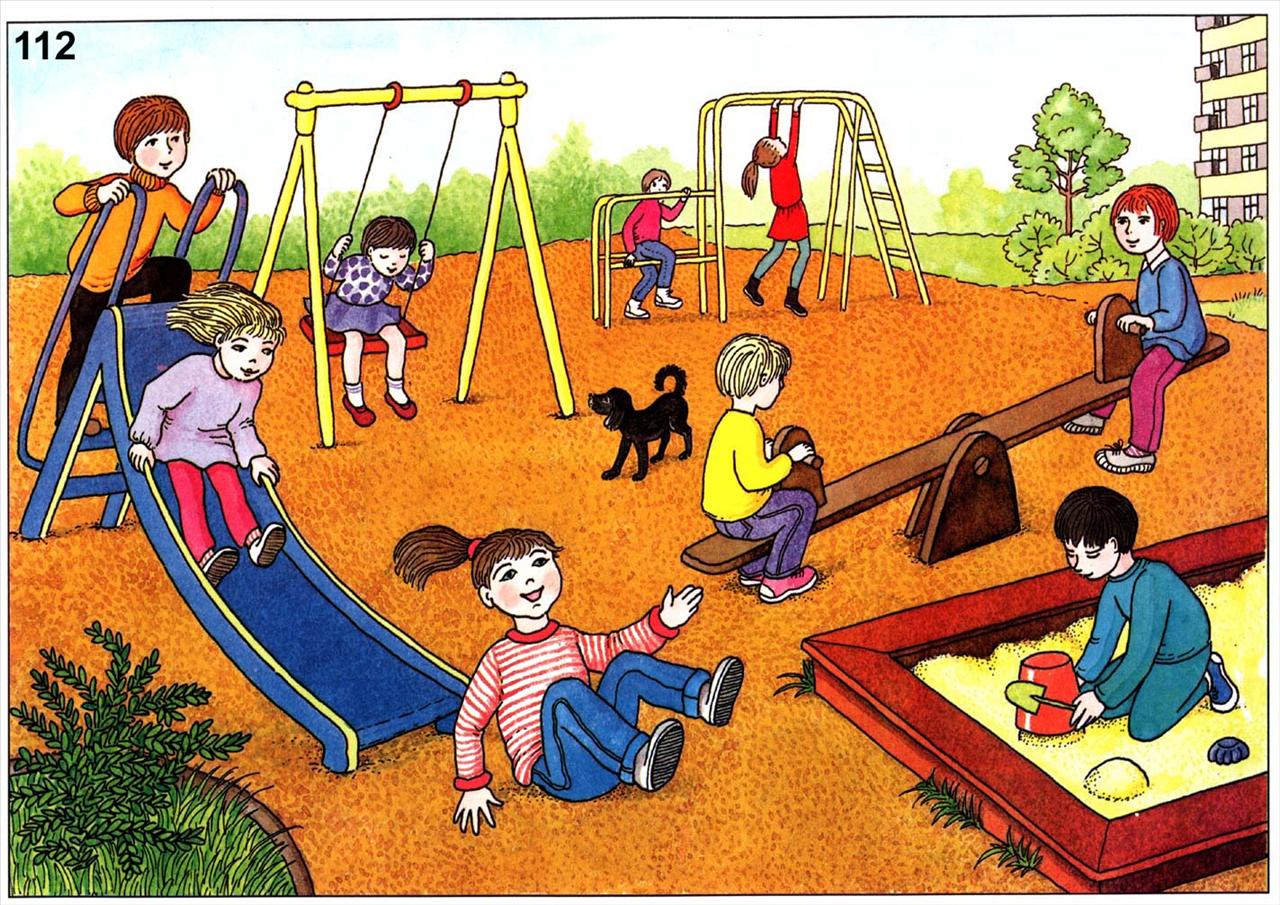 „Magiczny rysunek” - praca plastyczna– rysowanie świecą i pokrywanie rysunku farbą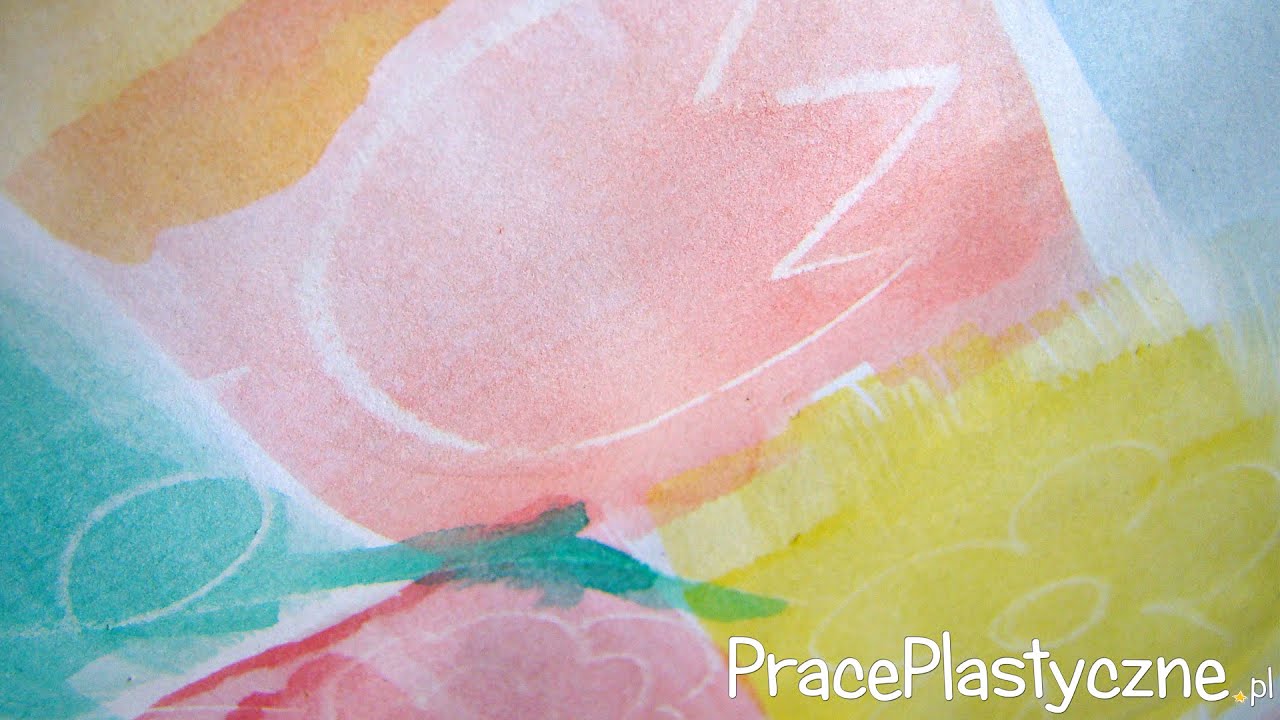  „Siedmiomilowe buty”- zabawa ruchowa skoczna Dziecko porusza się po terenie wyznaczonym przez rodzica, stawiając bardzo duże kroki. Aby krok był jak największy, dziecko muszą podskakiwać.Czynności higieniczne- zwracanie uwagi na samodzielne mycie rąkĆwiczenie manualne – wycinanie elementów z kolorowych czasopism i komponowanie wyklejankiPuszczanie baniek mydlanychOpracowałyLucyna ŚliżewskaAgnieszka Deresz